October 22, 2017Most Beloved Huzur, Asalamo Alaikum wa Rahmatullah!Based on beloved Huzur’s guidance about tabligh from the Friday sermons in September 2017, the Tabligh Department USA has mobilized initiatives for engaging our local Amila members and general members of all 74 chapters in the USA by holding ten regional tabligh conferences with the goal to conveying Huzur-e-Anwar’s message.Alhumdolillah, the tabligh conference for Midwest region was held today on Oct 22, 2017 in Milwaukee, IL.  National tabligh team members: Dr. Waseem Sayed, Usman Nasir Choudhary, Mirza Ghulam Rabbi and 115 local members (Men, Women and Children) volunteered.  Some of these members volunteered for the first time for tabligh projects and are new Da’een. Alhumdolillah!  I have attached the names and projects for the 115 local members (from Milwaukee, Chicago East, Iowa, Chicago North-West, Chicago South-West, Zion, Oshkosh, St. Paul Jama’ats) who participated and volunteered for tabligh as instructed by beloved Huzur.  I beg for prayers for all these members and that Allah Blesses their efforts with results and that we can all fulfill Huzur-e-Anwar’s desires for USA Jama’at in the field of Tabligh. Ameen.Wa-salam,Huzur ka ik adna sa ghulam, 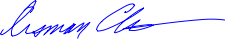 Usman Nasir Choudhary Serving as Assistant, National Tabligh Department, USAAddress: 7919 Harwood Pl. Springfield, Virginia 22152 – USA Midwest - Regional Tabligh Conference 10/22/2017, Milwaukee, WIUSA Tabligh Programs based on Shura 2016 & 2017 Tabligh proposals.Coffee Cake and True Islam weekly events in Mosque or outside venue (CCTI) Tabligh In Neighborhoods - Coffee Cake and True Islam in your Homes (Homes)Tabligh to Ethnic Communities in the US (Ethnic) Small towns and Universities Tabligh & Quran Exhibitions (SmallTown/University)Do Good Works - Social Justice issues and True Islam’s solutions (GoodWorks) National Tabligh Team Members that AttendanceDr. Waseem Sayed, Usman Nasir Choudhary, Mirza Ghulam RabbiMidwest RegionTotal of 115 - Men, Women and childrenLocal Chapter NameDaeen Name (Volunteering for Tabligh Initiative No.)MilwaukeeAneeq Ahmad (2,4)Anwar Ahmed (1,2)Khalid Walid (3,5)Abubakr Bin Saeed (1-5)Hanif Saifallah (4,5)Jamaal nuruddin (3,5)Ataul-Jalal Nuruddin (1,2,5)Sadaqat Ali (3,5)Kwaku al hassan Dadzie (5)Nasrullah Ahmad (3,4)Hassiem Abdullah Babatu (1-5)Mohyiddin Mentor (4)Ata ul Jalaal (1,2,5)Moeez Saleem (2)Al Hassan Sulaiman Dadzie (1,3,5)Kamran Ahmad (5)Alia Ahmed (2,5)Afia Ahmed (2)Zaheda Begum (2,5)Jassia Ahmad (2,5)Rida Abbasi (4)Shahira Munir (1-5)Anahul Hafeez (1,2)Birjees Kauser (2,5)Annisa Walid (1,5)Noreen Ahmad (1)Sadiqa Ahmad (1)Ammara Sheren (2)Saira Shoukath (2,5)Malahat Ali (5)Shazia Ali (1)Mubaraka Ayaz (2,3)Wajiha Chaudhary (1,4)Mansoor Saeed (4)Sheeba Erfan (2,5)Noba Ahmad (2)Ayesha Saeed (1,2,3,5)Chicago EastFaras Ahmed (3)Taha Azim (2)Iftikhar Khalid(4)Kashif Ahmed (2),(4)Abdul karim (3)Tanvir Ahmed (3)Mubarak Kukoyi (3,4,5)Muhammad Zakria (1,2,5)Mansoor Ahmad (1,2,5)Sayyad Mahmood (1-5)Bashir Ahmed (2) Nasiruddin (1,2)Zeeshan Majeed (1,2)Luqmaan Ahmad (1)Onihale sharif (1) Naeema Mahmod (1,5)IowaEdin Bajrektaravic (1,4)Edvin Bajrektaravic (1-5)Attiq Aslam (2,4)Fikret (1)Zahik Ahmad (1)Chicago North-WestMir Haroon 5)Humza Ahmad (1)Raheel  Ahmad (1)Amjad Ahmad (1)Daanish Mir (2)Mohammad Latif (1),(2)Mashhood Mirza (1-5)Mubashar Babar Ahmed (1-5)Nadeem Ahmad (1-5)Mir Ahmed Naser (2)Munawar Khan (2)Ayyan Ilyas Ahmad (1,3,5)Shafiq Qaiser (5)Shazia Ahmed (1,4,5)Fareeha Ahmad (2,3)Nadia Salam (2,4)Chicago South-WestSaiyed Kaashif Qaderi (1)Ammaar Malik (1,5)Kaleem Malik (2,3,4)Saiyed Burhan  Qaderi (4)Yasser Mubashar Malik (1,5)Waseem Ahmad Nisar (1-5)Shehzad Ahmed (3)Sameer anani (2)Bushra Qaderi (1,5)Mariam Qaderi (1,5)Sajdah Anani (5)Amatul Naseer Ahmad (2)ZionBah Alpha (1,3,5)Junayd Latif (1-5) Hanif Razaa (1,2,3)Kashif Latif (2)Abdul Hadi Latif (2)Tahir Soofi (1,2,5) Omar Latif (1,3,5)Maria Gul Ahmed (1,2,5)Sobia Qureshi (1,2,5)Bushra Latif (1,5)Khaira Latif (5)Suriyya Latif (2,5)Asifah Latif (2)Mariama Bah (1,4)Dhiya Bakr (1,3,4,5)Khalid Bakr (1)Tayyib Rashid (2,4)OshkoshUmair Ahmad (4)Fateh-ud-din (1,5)Ekaan Ahmad (1,5)Khurram Ahmad (1,2,5)Muhammad Anwar Javeed (4,5)Tahira Javeed (2,3)Duresameen Ahmad (1,2,5)Khalida Ahmad (1,4,5)Faateha Ahmad (1,4,5)Fareeha Ahmad (1,2,5)St. PaulAhmadou l kassama (1-5)Sainey Kassama (1-5)